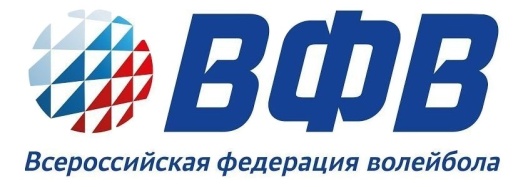 ТАБЛИЦАВсероссийские соревнования «Юность»Финалг. Вологда 02-07 мая 2017 г.ДевушкиГрупповой этапГлавный судья  					_______________/ А. КлименкокомандыЧереповец (Вологодская обл.)ВоронежМосква «Ника»Красноярск «Юность»очкиместоЧереповец (Вологодская обл.)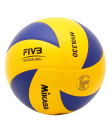 3:020:311:314IIIВоронеж0:310:311:313IVМосква «Ника»3:023:022:315IIКрасноярск «Юность»3:123:123:226I